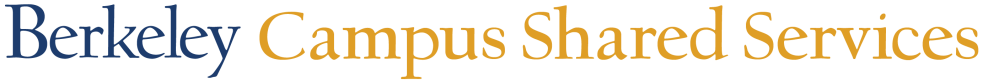 		EMPLOYEE INFORMATIONACTION Reappoint/Transfer	  Earning Distribution Change	  Salary Change	  Stipend  CHANGE JOB DATACURRENT FUNDING 
(only complete if making changes to earnings distribution)CHANGE FUNDING TONOTES Attached Documents: 	Job Description  PEM  Approval Documentation   Other     APPOINTMENT CHANGE FORM  for Staff and Students Excluded from Position Control (indicate reason below) contract and grant funding academic title student appointment VCEI approval attachedName: EID:Supervisor:Dept Name: Reclassification (requires a new position management number) Reclassification (requires a new position management number) Reclassification (requires a new position management number) Reclassification (requires a new position management number) Reclassification (requires a new position management number)Effective Date:End Date: 	 Indefinite Change    Change Position # Information Change Position # Information Change Position # Information Change Position # InformationFROMTOFROMTOPay RateHome Dept. Title CodeSupervisorFTE %BELI codeLeave code Position Mgmt #Stipend Amount (monthly dollar amount)$     /monthly$     /monthlyLine 
#%/HrsAcctFundOrg/DeptPrgChartField1ChartField212345Line 
#%/HrsAcctFundOrg/DeptPrgChartField1ChartField212345REQUIRED APPROVALS 
 You may submit approvals electronically instead of obtaining original (aka “wet”) signatures. 
For this option, save email approval(s) in PDF form and submit using ServiceNow.REQUIRED APPROVALS 
 You may submit approvals electronically instead of obtaining original (aka “wet”) signatures. 
For this option, save email approval(s) in PDF form and submit using ServiceNow.REQUIRED APPROVALS 
 You may submit approvals electronically instead of obtaining original (aka “wet”) signatures. 
For this option, save email approval(s) in PDF form and submit using ServiceNow.REQUIRED APPROVALS 
 You may submit approvals electronically instead of obtaining original (aka “wet”) signatures. 
For this option, save email approval(s) in PDF form and submit using ServiceNow.REQUIRED APPROVALS 
 You may submit approvals electronically instead of obtaining original (aka “wet”) signatures. 
For this option, save email approval(s) in PDF form and submit using ServiceNow.REQUIRED APPROVALS 
 You may submit approvals electronically instead of obtaining original (aka “wet”) signatures. 
For this option, save email approval(s) in PDF form and submit using ServiceNow.REQUIRED APPROVALS 
 You may submit approvals electronically instead of obtaining original (aka “wet”) signatures. 
For this option, save email approval(s) in PDF form and submit using ServiceNow.REQUIRED APPROVALS 
 You may submit approvals electronically instead of obtaining original (aka “wet”) signatures. 
For this option, save email approval(s) in PDF form and submit using ServiceNow.Program/Dept
ManagerPrint 
Name:SignatureXDate: Financial 
AnalystPrint 
Name:SignatureXDate: Executive
DirectorPrint 
Name:SignatureXDate:Divisional 
HR*Debbie FongSignatureXDate:* HR sign off not required for earnings distribution changes or student appointments.* HR sign off not required for earnings distribution changes or student appointments.* HR sign off not required for earnings distribution changes or student appointments.* HR sign off not required for earnings distribution changes or student appointments.* HR sign off not required for earnings distribution changes or student appointments.* HR sign off not required for earnings distribution changes or student appointments.* HR sign off not required for earnings distribution changes or student appointments.